O Posto (de combustível) do Futuro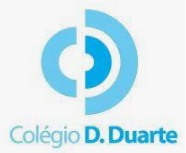 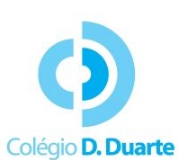 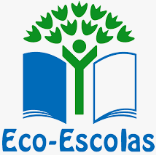 Memória descritivaEste ano letivo, associado ao desafio da Prio e à disciplina de Cidadania e Desenvolvimento do Ensino Secundário tínhamos planificado, tendo em conta a interdisciplinaridade, propôr aos alunos a construção de uma infografia em que fosse abordada a temática dos biocombustiveis. Esta proposta incluia todos os alunos do secundário e era para ser apresentada sob a forma de concurso individual ou em pequeno grupo.Este tema foi considerado, por nos termos apercebido que os alunos tinham um reduzido conhecimento do mesmo, especialmente quando associado à reutilização de resíduos e, mais especificamente, aos óleos alimentares usados.Devido ao confinamento e por terem ficado com mais dificuldades no acompanhamento das parendizagens essenciais, especialmente associadas às disciplinas de exame, tivemos que mudar o planificado inicialmente.Desta forma,  e aproveitando a abordagem do tema resíduos na discplina de Biologia de 12º, proposemos a uma turma de 12º ano que elaborasse a infografia. Assim, o 12ºC, da área de ciências e tecnologias, aceitou o desafio e fizeram a pesquisa em vários sites universitários que abordavam a temática da produção de biocombustíveis, assim como, a informação fornecida pela PRIO, no âmbito deste projeto.Após a pesqisa de como fazer uma infografia e utilizando a ferramenta CANVA, foi elaborado o produto final que foi, também, publicado nas redes sociais e no mural do Eco-Escolas de forma a sensibilizar/informar a população.